Food safety — General standardTECHNICAL COMMITTEE REPRESENTATIONThe following organizations were represented on the Technical Committee:Agriculture and Food Authority — Nuts and Oil Crops DirectorateBASF East Africa Ltd.Brookside Dairy Ltd.Coca Cola CompanyDirectorate of Veterinary ServicesExcel Chemicals Limited — Foods DivisionFood Science and Technology Platform of KenyaGlacier Products Ltd.Greenland’s Agro ProducersInter-Management Africa LimitedIntertek Testing Service EA PtyJomo Kenyatta University of Agriculture and TechnologyKakuzi PLCKapa Oil Refineries LimitedKenafric Industries LimitedKenya Accreditation ServiceKenya Nut Company LimitedKenyatta UniversityMantra Quality ConsultingMars Wrigley Confectionery KenyaMinistry of HealthNational Public Health Laboratory ServicesNestle Kenya Ltd.Razco Ltd.SGS Kenya LimitedState Department of IndustrySub county Health Services, KamukunjiSyncom Food Consultancy Ltd.Tenses Africa EPZ Ltd University of NairobiUzuri Foods Ltd.Kenya Bureau of Standards — SecretariatREVISION OF KENYA STANDARDSIn order to keep abreast of progress in industry, Kenya Standards shall be regularly reviewed.  Suggestions for improvements to published standards, addressed to the Managing Director, Kenya Bureau of Standards, are welcome.© Kenya Bureau of Standards 2024Copyright. Users are reminded that by virtue of Section 25 of the Copyright Act, Cap. 130 of 2001 of the Laws of Kenya, copyright subsists in all Kenya Standards and except as provided under Section 25 of this Act, no Kenya Standard produced by Kenya Bureau of Standards may be reproduced, stored in a retrieval system in any form or transmitted by any means without prior permission in writing from the Managing Director.Food safety — General standardForewordThis Kenya Standard was developed by the Technical Committee on Food Hygiene under the guidance of the Standards Projects Committee, and it is in accordance with the procedures of the Kenya Bureau of Standards.This standard lists the maximum permissible levels of food borne micro-organisms, among other food safety aspects, that pose a risk to human health. It includes sampling plans, used to sample lots or consignments of classes of foods, and the criteria for determining whether the food poses a risk to human health. The microbiological criterion included in the standard is applicable to the corresponding food category.During the preparation of this standard, reference was made to the following documents:Australian Standard 1.6.1 – Microbiological limits for food.International Commission on Microbiological Specifications for Foods — Micro-organisms in foods, Book 8.Commission Regulation (EC) No. 1441/2007 of 5 December 2007 amending Regulation (EC) No. 2073/2005 on microbiological criteria for foodstuffs.CAC/GL 21 Principles for the establishment and application of microbiological criteria for foods.Acknowledgement is hereby made for the assistance derived from these sources.Food safety — General standard1	ScopeThis draft Kenya Standard specifies the basic safety requirements, sampling and test methods for foods intended for direct human consumption and/or further processing where there is no specific product standard.2	Normative referencesThe following documents are referred to in the text in such a way that some or all their content constitutes requirements of this document. For dated references, only the edition cited applies. For undated references, the latest edition of the referenced document (including any amendments) applies.     KS CXG 50-2004	General Guidelines on SamplingKS ISO 4832, Microbiology of food and animal feeding stuffs — Horizontal method for the enumeration of Coliforms — Colony-count technique at 30 degrees centigrade.KS ISO 6888-2, Microbiology of the food chain — Horizontal method for the enumeration of coagulase-positive staphylococci (Staphylococcus aureus and other species)Part 2: Method using rabbit plasma fibrinogen agar mediumKS ISO 6579, Microbiology of food and animal feeding stuffs — Horizontal method for the detection of Salmonella sppKS ISO 11866, Specification for milk and milk products — Enumeration of presumptive Escherichia coli/gKS ISO 16654, Microbiology of food and animal feeding stuffs — Horizontal method for the detection of Escherichia coli/g 0157KS EAS 451-1, Microbiology of food and animal feeding stuffs — Horizontal method for the detection and enumeration of Listeria monocytogenes — Part 1. Detection method.KS EAS 451-2, Microbiology of food and animal feeding stuffs — Horizontal method for the detection and enumeration of Listeria monocytogenes — Part 2. Enumeration method.ISO/TS 10272-2, Microbiology of food and animal feeding stuff — Horizontal method for detection and enumeration of Campylobacter spp. — Part 2. Colony-count technique.KS ISO 7932, Microbiology of food and animal feeding stuffs — Horizontal method for the enumeration of presumptive Bacillus cereus — Colony-count technique at 30 degrees C.KS ISO 21871, Microbiology of food and animal feeding stuffs — Horizontal method for the determination of low numbers of presumptive Bacillus cereus — Most probable number technique and detection method.KS ISO 16649-2, Microbiology of food and animal feeding stuffs - Horizontal method for the enumeration of B-glucuronidase-positive Escherichia coli — Part 2. Colony-count technique at 44 using 5-bromo-4-chloro-3- indoKS ISO 16654, Microbiology of food and animal feeding stuffs — Horizontal method for the detection of escherichia coli 0157.KS ISO 18593, Microbiology of food and animal feeding stuffs — Horizontal methods for sampling techniques from surfaces using contact plates and swabs.KS ISO/TS 21872-1, Microbiology of food and animal stuffs — Horizontal method for the detection of potentially enteropathogenic vibrio spp. — Part 1. Detection of vibrio parahaemolyticus and vibrio cholera.KS ISO/TS 21872-2 Microbiology of food and animal feedingstuffs — Horizontal method for the detection of potentially enteropathologenic Vibrio spp. — Part 2. Detection of species other than vibrio parahaemolyticus and vibrio choleraKS ISO 707, Milk, and milk products — Guidance on sampling.KS ISO 1736, Dried milk, dried whey, dried buttermilk, and dried butter serum - Determination of fat contentGravimetric method (reference method).KS ISO 6610, Specification for milk and milk products -Enumeration of colony forming units of micro- organisms- Colony count technique at 30 degrees centigrade.KS ISO 6785, Specification for milk and milk products - Determination of salmonella spp.KS ISO 81166, Specification for milk and milk products - Enumeration of presumptive escherichia.KS ISO 16140, Microbiology of food and animal feeding stuffs — Protocol for the validation of alternative methods.KS ISO/TS 22964, (IDF/RM 210: 2006) Milk and milk products — Detection of Enterobacter sakazakii.KS EAS 39, Code of practice for food and drinks manufacturing companiesKS EAS 38, Labelling of prepackaged foods.KS CAC/GL 21, Principles for the Establishment and Application of microbiological Criteria for FoodsKS Codex STAN 192, General Standard for Food additives.KS Codex STAN 193, General standard for contaminants and toxins in food and feedCXM 2, Maximum Residue Limits for Veterinary Drugs in Food and Risk Management Recommendations (RMRs) for Residues of Veterinary Drugs in FoodsCAC/MRL 1, Maximum Residue Limits (MRLs) for Pesticides.3	Terms and definitionsFor the purposes of this document, the following terms and definitions apply.3.1ready–to–eat food.food (including beverages) which is normally consumed in its raw state, or any food handled, processed, mixed, cooked, or otherwise prepared into a form in which it is normally consumed without further processing.3.2contaminationintroduction or occurrence of a contaminant in the food or food environment3.3contaminantbiological, chemical, or physical agent, foreign matter or other substances not intentionally added to food that may compromise food safety or suitability.3.4foreign matteragent or other substances not intentionally added to food which may comprise food safety or suitability.3.5potable waterwater that is safe and suitable for human consumption3.6lotis a quantity of food which is prepared or packed under essentially the same conditions, usually from a particular preparation or packing unit or during a particular time.3.7shelf-lifemeans either the period corresponding to the period preceding the '‘use by’ or the minimum durability date.3.8uncured meat. meat that has not undergone food preservation and flavouring processes by addition of salts and nitrates3.9 food grade material material that will safeguard the hygienic, safety, nutritional, technological, and organoleptic qualities of the product.4	Requirements4.1	General requirementsThe foods shall meet the following requirements:shall be prepared and handled in accordance with KS EAS 39.raw materials used in ready to eat foods shall comply with the relevant Kenya Standards.shall be free from foreign matter, objectionable tastes and/or odours.shall be prepared with potable water complying with KS EAS 12.shall have characteristic taste, smell, texture, and colour.All foods and food ingredients shall be managed and handled in such a manner to ensure that what is distributed and offered for sale is safe for the consumer and free from adulteration.Foods and/or ingredients containing genetically Modified organisms and derived products shall be handled and authorized for use in accordance with the Biosafety Act.Foodstuffs shall not contain micro-organisms or their toxins or metabolites in quantities that present an unacceptable risk for human health.All ingredients used shall comply with the relevant standards.Food business operators shall ensure that food or feed which is placed on the market or is likely to be placed on the market shall be adequately labelled or identified to facilitate its traceability and recall, through relevant documentation, information, or labelling.Food contact materials shall be food grade.4.2	Specific requirementsThe food categories shall comply with the microbiological limits given in Table 1 when tested in accordance with the test methods specified therein.Table 1 — Microbiological limits in foods5	Food additives5.1 The use of food additives shall be in accordance with CXS192.2.1 Flavourings when used shall be in accordance with CXG 666	Contaminants6.1	The foods shall comply with maximum contaminant limits set by Codex Alimentarius Commission in CXS 193 when tested in accordance with CXS 228.6.2	The foods shall comply with the pesticide residue limits prescribed by the Codex Alimentarius Commission of the respective commodity.7	PackagingThe foods shall be packaged in food grade packaging that will safeguard the hygienic, nutritional, technological, and organoleptic qualities of the product.8	Labelling8.1 In addition to the labelling requirements of KS EAS 38, the following specific labelling requirements shall apply and shall be legibly and indelibly marked on each container:name of the product.list of ingredients in descending order of proportion.List of allergens, where applicable.net content name and physical address of manufacturer.the date of manufacture in code or in clear.expiry date, use-by or best before date.Batch or lot number.instructions for storage and use, where applicablethe country of origin. 	GMO declaration, where applicable8.2 Nutritional labelling and health claims Nutrition labelling and health claims shall comply with the requirements given in EAS 803, EAS 804, and EAS 805. 9	Sampling Sampling shall be done in accordance with CXG 50-2004.Kenya Bureau of Standards, Popo Road, Off Mombasa Road,
P.O. Box 54974 - 00200, Nairobi, KenyaKenya Bureau of Standards, Popo Road, Off Mombasa Road,
P.O. Box 54974 - 00200, Nairobi, Kenya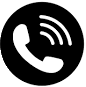 +254 020 6948000, + 254 722202137, + 254 734600471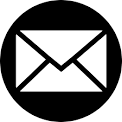 info@kebs.org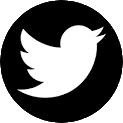 @KEBS_ke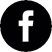 kenya bureau of standards (kebs) Food categoryMicro-organismLimits (max)Analytical    reference methodMeat productsMeat productsMeat productsMeat productsCooked meat Aerobic colony Count, Cfu/g105ISO 4833Cooked meat Escherichia coli, Cfu/g<10ISO 16649-2Cooked meat S. aureus (Coagulase +ve Staphylococci) Cfu/g<10ISO 6888-2ISO 6888-2Cooked meat Salmonella/25 gNot detectedISO 6579Cooked meat L. monocytogenes/25 g Not detectedISO 11290-1Cooked uncured meatAerobic colony Count, Cfu/g105ISO 4833Cooked uncured meatEscherichia coli, Cfu/g<10ISO 16649-2-2Cooked uncured meatS. aureus (Coagulase +ve Staphylococci) Cfu/g<10ISO 6888-2Cooked uncured meatSalmonella/25 gNot detectedISO 6579Cooked uncured meatL. monocytogenes/25 g Not detectedISO 11290-1Cooked uncured meatClostridium perfringens Cfu/g <10ISO 7937Smoked meatsSalmonella/25 gNot detectedISO 6579Smoked meatsS. aureus (Coagulase +ve Staphylococci) Cfu/g103ISO 6888-2Poultry productsPoultry productsPoultry productsPoultry productsCooked poultry products Escherichia coli, Cfu/g<10ISO 16649-2-2Cooked poultry products S. aureus (Coagulase +ve Staphylococci) Cfu/g<10ISO 6888-2Cooked poultry products Salmonella/25 gNot detectedISO 6579Cooked poultry products L. monocytogenes/25 g Not detectedISO 11290-1Cooked poultry products Campylobacter/25 gNot detectedISO 10272-1Cooked uncured poultry productsEscherichia coli, Cfu/g<10ISO 16649-2-2Cooked uncured poultry productsS. aureus (Coagulase +ve Staphylococci) Cfu/g<10ISO 6888-2Cooked uncured poultry productsSalmonella/25 gNot detectedISO 6579Cooked uncured poultry productsL. monocytogenes/25 g Not detectedISO 11290-1Cooked uncured poultry productsCampylobacter/25 gNot detectedISO 10272-1Cooked uncured poultry productsClostridium perfringens Cfu/g <10ISO 7937Fish and seafood products.Fish and seafood products.Fish and seafood products.Fish and seafood products.Live (raw) bivalvesSalmonella/25 gNot detectedISO 6579Live (raw) bivalvesV. parahaemolyticus /25g102ISO/TS 21872-2Shucked, cooked bivalvesSalmonella/25 gNot detectedISO 6579Shucked, cooked bivalvesEscherichia coli, Cfu/g<10ISO 16649-2-2Shucked, cooked bivalvesVibrio spp./25gNot detectedISO/TS 21872-1Lightly preserved fishL. monocytogenes/25 gNot detectedISO 11290-1Lightly preserved fishEscherichia coli, Cfu/g<10ISO 16649-2Lightly preserved fishS. aureus (Coagulase +ve Staphylococci) Cfu/g<10ISO 6888-2Lightly preserved fishSalmonella/25 gNot detectedISO 6579Lightly preserved fishVibrio spp./25gNot detectedISO/TS 21872-1Fermented fishSalmonella/25 gNot detectedISO 6579Fermented fishClostridium botulinum /25gNot detectedISO/TS 17919Pasteurized fishL. monocytogenes/25gNot detectedISO 11290-1Pasteurized fishEscherichia coli, Cfu/g<10ISO 16649-2Pasteurized fishS. aureus (Coagulase +ve Staphylococci) Cfu/g<10ISO 6888-2Pasteurized fishSalmonella /25 gNot detectedISO 6579Pasteurized fishVibrio spp. /25g Not detectedISO/TS 21872-1Legumes, vegetables, and vegetable productsLegumes, vegetables, and vegetable productsLegumes, vegetables, and vegetable productsLegumes, vegetables, and vegetable productsFresh and fresh-cut vegetables (to be eaten without cooking)Escherichia coli, Cfu/g<10ISO 16649-2-2Fresh and fresh-cut vegetables (to be eaten without cooking)Escherichia coli, O157:H7 /25gNot detectedISO 16654Fresh and fresh-cut vegetables (to be eaten without cooking)Salmonella /25 gNot detectedISO 6579Fresh and fresh-cut vegetables (to be eaten without cooking)L. monocytogenes/25gNot detectedISO 11290-1Fresh and fresh-cut vegetables (to be eaten without cooking)Aerobic colony Count, Cfu/g105ISO 4833Cooked vegetablesAerobic colony Count, Cfu/g105ISO 4833Cooked vegetablesEscherichia coli, Cfu/g<10ISO 16649-2-2Cooked vegetablesSalmonella /25 gNot detectedISO 6579Cooked vegetablesL. monocytogenes/25gNot detectedISO 11290-1Sprouted seeds (sprouts)Escherichia coli, Cfu/g<10ISO 16649-2Sprouted seeds (sprouts)Escherichia coli O157:H7/25 gNot detectedISO 16654Sprouted seeds (sprouts)Salmonella/25 gNot detectedISO 6579Ready-to-eat frozen/refrigerated legumesEscherichia coli, Cfu/g<10ISO 16649-2-2Ready-to-eat frozen/refrigerated legumesSalmonella /25 gNot detectedISO 6579Ready-to-eat frozen/refrigerated legumesL. monocytogenes/25gNot detectedISO 11290-1Ready-to-eat frozen/refrigerated legumesS. aureus (Coagulase +ve Staphylococci) Cfu/g102ISO 6888-2Fruits and fruit productsFruits and fruit productsFruits and fruit productsFruits and fruit productsFresh fruits (Whole)Escherichia coli O157:H7/25 gNot detectedISO 16654Fresh fruits (Whole)Salmonella/25 gNot detectedISO 6579Fresh-cut fruit minimally processed (ready to eat)Escherichia coli, Cfu/g<10ISO 16649-2-2Fresh-cut fruit minimally processed (ready to eat)Escherichia coli, O157:H7 /25gNot detectedISO 16654Fresh-cut fruit minimally processed (ready to eat)Salmonella /25 gNot detectedISO 6579Fresh-cut fruit minimally processed (ready to eat)L. monocytogenes/25gNot detectedISO 11290-1Frozen fruits Escherichia coli, Cfu/g<10ISO 16649-2-2Frozen fruits Salmonella /25 gNot detectedISO 6579Spice, dry soups and herbs.Spice, dry soups and herbs.Spice, dry soups and herbs.Spice, dry soups and herbs.Dry spices, spice blends and herb mixturesEscherichia coli, Cfu/g<10ISO 16649-2-2Dry spices, spice blends and herb mixturesYeast and moulds103ISO 21527-2 Dry spices, spice blends and herb mixturesSalmonella /25 gNot detectedISO 6579Dry spices, spice blends and herb mixturesClostridium perfringens Cfu/g <10ISO 7937Cereals and cereal productsCereals and cereal productsCereals and cereal productsCereals and cereal productsRaw ready-to-cook frozen and refrigerated dough productsEscherichia coli, Cfu/g<10ISO 16649-2Raw ready-to-cook frozen and refrigerated dough productsYeast and moulds103ISO 21527-2 Raw ready-to-cook frozen and refrigerated dough productsS. aureus (Coagulase +ve Staphylococci) Cfu/g102ISO 6888-2Raw ready-to-cook frozen and refrigerated dough productsSalmonella /25 gNot detectedISO 6579Raw ready-to-eat frozen and refrigerated dough productsEscherichia coli, Cfu/g<10ISO 16649-2-2Raw ready-to-eat frozen and refrigerated dough productsYeast and moulds103ISO 21527-2 Raw ready-to-eat frozen and refrigerated dough productsS. aureus (Coagulase +ve Staphylococci) Cfu/g<10ISO 6888-2Raw ready-to-eat frozen and refrigerated dough productsSalmonella /25 gNot detectedISO 6579Baked/fried, ready-to-eat (RTE) dough               productsEscherichia coli, Cfu/g<10ISO 16649-2-2Baked/fried, ready-to-eat (RTE) dough               productsYeast and moulds103ISO 21527-2 Baked/fried, ready-to-eat (RTE) dough               productsS. aureus (Coagulase +ve Staphylococci) Cfu/g<10ISO 6888-2Baked/fried, ready-to-eat (RTE) dough               productsSalmonella /25 gNot detectedISO 6579Cooked rice B. cereus Cfu/g102ISO 7932Cooked rice Enterobacteriaceae Cfu/g102ISO 21528-2Cooked rice Salmonella /25 gNot detectedISO 6579Cooked rice S. aureus (Coagulase +ve Staphylococci) Cfu/g<10ISO 6888-2Nuts and oilseeds.Nuts and oilseeds.Nuts and oilseeds.Nuts and oilseeds.Ready to eat nuts, oilseeds, and nut and /or oilseed butters Escherichia coli, CFU/g<10ISO 16649-2-2Ready to eat nuts, oilseeds, and nut and /or oilseed butters Salmonella spp. /25 gNot detectedISO 6579Ready to eat nuts, oilseeds, and nut and /or oilseed butters Staphylococcus aureus, CFU/g<10ISO 6888-2Ready to eat nuts, oilseeds, and nut and /or oilseed butters Yeast and moulds103ISO 21527-2 Cocoa powder mixturesCocoa powder mixturesCocoa powder mixturesCocoa powder mixturesCocoa powder mixturesEscherichia coli, CFU/g<10ISO 16649-2-2Cocoa powder mixturesSalmonella spp. /25 gNot detectedISO 6579Cocoa powder mixturesYeast and moulds102ISO 21527-2 Sauces and oil/fat-based foodsSauces and oil/fat-based foodsSauces and oil/fat-based foodsSauces and oil/fat-based foodsFood sauces, dressings, dips, and pastes Escherichia coli, CFU/g<10ISO 16649-2-2Food sauces, dressings, dips, and pastes Lactic acid bacteriaCfu/g102ISO 15214Food sauces, dressings, dips, and pastes Yeasts and molds102ISO 21527-2 Food sauces, dressings, dips, and pastes Salmonella/25 gNot detectedISO 6579Packaged icePackaged icePackaged icePackaged icePackaged iceEscherichia coli/100 mLNot detectedISO 9308-1Packaged iceColiforms/100 mLNot detectedISO 9308-1Packaged iceEnterococci/100 mLNot detectedISO 7899-2Packaged iceP. aeruginosa/100 mLNot detectedISO 16266Packaged iceSulfitereducing anaerobes/100 mLNot detectesdISO 6461-2Packaged iceSalmonella/gNot detectedISO19250Eggs and egg productsEggs and egg productsEggs and egg productsEggs and egg productsPasteurized liquid, frozen, dried, and cooked egg productsAerobic colony count Cfu/g103ISO 4833Pasteurized liquid, frozen, dried, and cooked egg productsEnterobacteriaceae/g10ISO 21528-2Pasteurized liquid, frozen, dried, and cooked egg productsSalmonella/25 gNot detectedISO 6579Pasteurized liquid, frozen, dried, and cooked egg productsL. monocytogenes/25gNot detectedISO 11290-1Canned foods Canned foods Canned foods Canned foods Canned food with low acid and high pHEscherichia coli, CFU/g<10ISO 16649-2-2Canned food with low acid and high pHClostridium botulinum /25gNot detectedISO/TS 17919Non-dairy products and beveragesNon-dairy products and beveragesNon-dairy products and beveragesNon-dairy products and beveragesNon-dairy gheeTotal Plate Count 103ISO 4833-1Non-dairy gheeEscherichia coli, CFU/g<10ISO 16649-2-2Non-dairy gheeSalmonella/25 gNot detectedISO 6579Non-dairy gheeStaphylococcus aureus, CFU/g<10ISO 6888-2Non-dairy gheeYeasts and molds10ISO 21527-2 Non-dairy cheeseTotal coliforms102ISO 4832Non-dairy cheeseEscherichia coli, CFU/g<10ISO 16649-2-2Non-dairy cheeseSalmonella/25 gNot detectedISO 6579Non-dairy cheeseStaphylococcus aureus, CFU/g<10ISO 6888-2Non-dairy milk Total Plate Count Cfu/gUltra-High Temperature (UHT) milkPasteurized milk10104ISO 4833-1Non-dairy milk Escherichia coli, CFU/g<10ISO 16649-2-2Non-dairy milk Salmonella/25 gNot detectedISO 6579Non-dairy milk Staphylococcus aureus, CFU/g<10ISO 6888-2Non-dairy fermented milk products eg yoghurtsEscherichia coli, CFU/g<10ISO 16649-2-2Non-dairy fermented milk products eg yoghurtsSalmonella/25 gNot detectedISO 6579Non-dairy fermented milk products eg yoghurtsStaphylococcus aureus, CFU/g<10ISO 6888-2Non-dairy fermented milk products eg yoghurtsYeasts and moulds CFU/g102ISO 21527-2 Non-dairy cream and creamerEscherichia coli, CFU/g<10ISO 16649-2-2Non-dairy cream and creamerSalmonella /25 gNot detectedISO 6579Non-dairy cream and creamerStaphylococcus aureus, CFU/g<10ISO 6888-2Non-dairy cream and creamerYeasts and moulds CFU/g102ISO 21527-2 Ready to drink fermented beverages eg Fermented teaEscherichia coli, CFU/g<10ISO 16649-2-2Ready to drink fermented beverages eg Fermented teaSalmonella/25 gNot detectedISO 6579Ready to drink fermented beverages eg Fermented teaStaphylococcus aureus, CFU/g<10ISO 6888-2Food ingredients/additivesFood ingredients/additivesFood ingredients/additivesFood ingredients/additivesFood ingredients/additives e.g. flavours, sweeteners, food colours, baking aids, essenceEscherichia coli, CFU/g<10ISO 16649-2Food ingredients/additives e.g. flavours, sweeteners, food colours, baking aids, essenceSalmonella /25 gNot detectedISO 6579Food ingredients/additives e.g. flavours, sweeteners, food colours, baking aids, essenceStaphylococcus aureus, CFU/g<10ISO 6888-2Food ingredients/additives e.g. flavours, sweeteners, food colours, baking aids, essenceYeasts and moulds CFU/g102ISO 21527-2 Combination foods ready to eat.Combination foods ready to eat.Combination foods ready to eat.Combination foods ready to eat.Topped or filled ready-to-eat (RTE) dough products such as cakes, meat pies, tarts, doughnuts, sweet burns, pizza, samosas, kebabs, lasagna. ravioli, dumplings etcEscherichia coli, CFU/g<10ISO 16649-2Topped or filled ready-to-eat (RTE) dough products such as cakes, meat pies, tarts, doughnuts, sweet burns, pizza, samosas, kebabs, lasagna. ravioli, dumplings etcS. aureus (Coagulase +ve Staphylococci) Cfu/g<10ISO 6888-2Topped or filled ready-to-eat (RTE) dough products such as cakes, meat pies, tarts, doughnuts, sweet burns, pizza, samosas, kebabs, lasagna. ravioli, dumplings etcL. monocytogenes/25gNot detectedISO 11290-1Topped or filled ready-to-eat (RTE) dough products such as cakes, meat pies, tarts, doughnuts, sweet burns, pizza, samosas, kebabs, lasagna. ravioli, dumplings etcSalmonella /25 gNot detectedISO 6579Topped or filled ready to cook dough products S. aureus (Coagulase +ve Staphylococci) Cfu/g<10ISO 6888-2Topped or filled ready to cook dough products L. monocytogenes/25gNot detectedISO 11290-1Topped or filled ready to cook dough products Salmonella /25 gNot detectedISO 6579Ready-to-eat ethnic snacks (Mixture of food categories eg nuts, fruits, vegetables, tubers, cereals, spices, herbs)Escherichia coli, CFU/g<10ISO 16649-2Ready-to-eat ethnic snacks (Mixture of food categories eg nuts, fruits, vegetables, tubers, cereals, spices, herbs)S. aureus (Coagulase +ve Staphylococci) Cfu/g<10ISO 6888-2Ready-to-eat ethnic snacks (Mixture of food categories eg nuts, fruits, vegetables, tubers, cereals, spices, herbs)Yeast and moulds102ISO 21527-2Ready-to-eat ethnic snacks (Mixture of food categories eg nuts, fruits, vegetables, tubers, cereals, spices, herbs)Salmonella /25 gNot detectedISO 6579Ready-to-eat cooked frozen/refrigerated foods (Mixture of food categories eg cereals, legumes, meat dishes)Escherichia coli, CFU/g<10ISO 16649-2Ready-to-eat cooked frozen/refrigerated foods (Mixture of food categories eg cereals, legumes, meat dishes)S. aureus (Coagulase +ve Staphylococci) Cfu/g<10ISO 6888-2Ready-to-eat cooked frozen/refrigerated foods (Mixture of food categories eg cereals, legumes, meat dishes)L. monocytogenes/25gNot detectedISO 11290-1Ready-to-eat cooked frozen/refrigerated foods (Mixture of food categories eg cereals, legumes, meat dishes)Salmonella /25 gNot detectedISO 6579Ready-to-eat cooked frozen/refrigerated foods (Mixture of food categories eg cereals, legumes, meat dishes)Clostridium perfringens Cfu/g <10ISO 7937Ready to eat food/drink other than those specified above excluding confectionery, chocolatesS. aureus/g/g  Escherichia coli/g Salmonella/25 gNot detectedNot detected Not detected ISO 6888-2ISO 16649-2ISO 6579